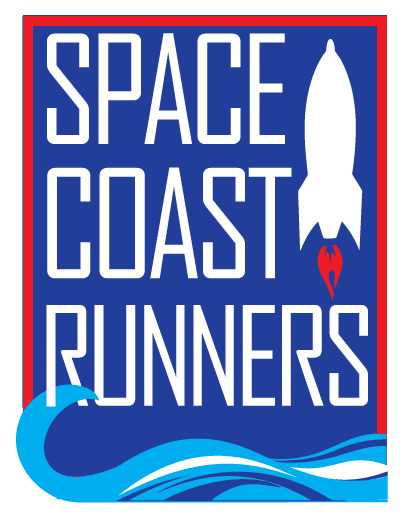 SPACE COAST RUNNERSMINUTES OF July 2022 MEETING6:30 PM EST – In Person MeetingSFR Board Room, 6905 N Wickham Rd, Melbourne, FLMonday, July 18, 2022Board Members / Officers Present: Paul Boucher (President), Rachel Weeks (Vice President), Danielle Grose (Treasurer), Stephen Bernstein, Donna Arnister, Kelly Kervin, Bambi Sweeney, Steve Hebert, Chris Kelly, Johanna RamirezPresent Virtually: Terry Ryan (Secretary), Brittany Struefort (Director of Operations), Absent: Kayla Cain, Galyn Sehnk, Ann Yarbrough,Meeting called to order at 6:42 pmA.  Review of June Meeting Minutes – Reviewed. MTA Rachel Weeks, 2nd Kelly Kervin, All Approved	
B.  Treasurers Update - PaulPreliminary sheet for June looks good. The accounting sheet for May shows that the June Social had its largest bill going to Intracoastal.Cash as of 6/30/22 was $124,706 comprised of $64,287 operating funds, $52,159 savings and $8260 at Ameriprise for the scholarship fund.Net Income for June was $5,916.Income change for June was $9,678 comprised of $1,100 Membership, $368 Product Sales, $2,969 Fall Training Camp, and $3,278 ROY series race fees.Expense change for June was $3,781 comprised of $2,507 Operations, of which $2,195 was for DIROPS, $650 Socials, $300 Masters Team, and $204 Cocoa Village Sundays. Senior Games participants checks were mailed out, Cocoa Village expense was for Gatorade to last the rest of the year.Budget to Actual – In June, we had more income than expected, our net income is much better than the budget.There were no questions on the report. MTA Donna Arnister, 2nd Stephen Bernstein. All ApprovedSponsors Update - BrittanyRoy Series: Presenting is Donner Wealth Management. Gold is BMB Builders, and Mr. Delicious. Bronze is Robinson Insurance.Youth Series: Presenting is Apollo Real Estate, with Kayla Cain and Kelly Kervin as track stars.Race Team: BMB Builders. Rachel asked if she and Brittany could get together to discuss sponsorship materials and processes because Caeley did not pass on any information to her from last year.Upcoming Events - PaulChristian Lake Memorial Run, Friday, July 22 at Wickham Park at 6pm. Paul indicated that we need to offer help and should set up around 5:30. We should set up our tent and have some merchandise for sale. Kelly will staff the tent. The merchandise and information tubs are in Brittany’s garage, Bambi offered to go pick them up. Paul will give Chris an extra storage unit key so he can get the tent and 2 tables. Paul has created an additional cash box. Chris from Dirty Oar is bringing beer. SCC Race DirectorPaul gives recap on Director position for new members1 person applied (Terry Ryan)Terry will be director in title and may partner with St Francis for the raceMembers have a choice between appointing Terry as Race Director or SCR can host the race as a groupStephen B says that Terry would make a great race Director because she will be vocal when she needs help. She is also hosting a 5K in November which will give her valuable experience to direct the 15K. Rachel agrees.Paul says that Debbie put together a proposal and will get with Brittany to review the proposal. Proposal will be sent to Terry and she will be required to give the BOD monthly reports on her progress.Kelly says that Terry dedicates 110% and has put a lot of forward thought about the race prior to applying for race director. Chris says there doesn’t seem to be much of a difference between Terry being race director and SCR being in charge of the race since Terry is on the BODKelly volunteers to be Race Director liaisonMotion by Donna to vote on Terry becoming new Race Director, Bambi seconds. All in favor of Terry being Race Director. F.   Race Team Updates – Rachel1.  Youth team – Rachel and Kayla will be team Captains. There will be a Facebook group for the parents.              If the parents are not on Facebook, they will receive emails.       2.  Ambassador team – Looking for 1 person to be Captain, Paul prefers it is an Ambassador. Terry Suggested Joe, He is active and his daughter, Morgan, is on the Youth team. He will need to keep            track of volunteer hours for team members.       3.	Rachel has sent the sizes for uniforms to Brittany for race and youth teams. She has sent the sign ups       and calendar to team members.G.   Director of Operations Report – Brittany       1.  Hot and Humid updates: The Blue Jean Mile, Enchanted Forest and the 1st Linear Park run had good turnouts. The others had 0 to 24 participants. Maybe summer is not the best time for this, although feedback has been very good from those who did participate. This Saturday is at Oars and Paddles andTerry is unable to lead. Rachel will lead the run at 6am and Donna will lead the breakfast after. We  were reminded that Mathers Bridge will be open from 9-10am continuously for boaters.2.  Retail sales were $211; we are entering our slow period. There is a lot in the works for SCM Expo, to      include a quarter zip. 3.  Paul asked if Brittany thought we could set up our tent at EXPO in the same area as last year. She	 said that it worked well with Running Zone up on stage and us on grass level. She will ask to be put	 in the same area again.        4.  Membership to date is 865, same as last month. Lost some members but gained others. Steve asked	  for the membership database to track ROY series. Brittany will also send the ROY rules. 5.  Brittany will send a social activities list to Johanna. Paul says that social is one of our stronger areas.     There is more we can do September thru end of May. Summer Social worked well at Intracoastal      and maybe we should use that location again.6.  Training Camp updates: This Sunday Kaitlin will hold a meet and greet at New Wave PT at 10am.      Price increases on August 1st. We currently have about 40 runners signed up. Paul inquired if we can      List the other local running camps, to be inclusive, like Run Klub, Up and Running Fitness and      Running Zone.H.  Committee Reports/Assignments – Paul – Wants chairs listed in the Agenda         1. Social – Johanna         	a. Battle of Brevard still needs a few volunteers.         	b. She will get the list of activities from Brittany.        	c. Members include Galyn, Jessica Barron, Christina Quinn, Lucy DeMario and Terry will participate to                Help get things going. Terry will get Jessica’s email to Johanna.2. Race – Kelly	a. Committee is still on break and will resume August 8th at Places Pizza. Invite will go out to all members	     this week. Rachel and Kayla are interested in joining the committee.3. Newsletter – 	a. Bambi has been submitting articles.    b. Brittany has been good with the What’s Happening weekly emails.    c. Chris volunteered to help    d. Paul asked if any members got emails or newsletters from other running clubs and if you do, send        them to Brittany once a month.4. Youth Series – Donna    a. Begins August 20th at Cocoa Beach High School’s new track.     b. We have new giveaways (feet style trinkets) that are a different color for each school. These are        small and should fit on the lanyard. If not, a slip ring will have to be put on each.     c. Donna will send an email to get volunteers to help put the items together.	d. She will check with each school to determine if we need to bring our tables.    e. Brittany reminded all that if you are to volunteer with any youth event, you must take the online        “Safe Sport” training and send the completion certificate to Donna. It only takes 20 minutes. Terry        asked if there was a paper waiver that someone could sign if they show up to help and have not        taken the online course. Brittany agrees this is a good idea.    f. Kelly said there is a requirement for youth series members to volunteer, maybe they could help        out at the youth series.    g. Paul asked the board members to please take the course soon.5. Masters Team –     a. Paul asked Stephen if he would be the Masters’ team liaison. He said we will figure out details as we        go. We had a pretty open, flexible team last year and had some decent members.6. ROY Races Tent Support – Kelly	a. Kelly indicated she will not be around for the September or October races and needs someone else        that will be in charge of the tent and sales. Terry and Steve H. have said they would help.	b.  Paul said we would coordinate getting the tent, tables and supplies there. Also, we need to         purchase more folding tables, they are easier to transport. We only need one more because the         one that Brittany has belonged to the club. Unless someone has a problem, he will go buy one          more.	c. The blue table covers are beginning to show wear, with some pulls in them. Paul said we should         just buy 2 more. Brittany said we need to get them in Red, with the new logo. MTA purchase of         2 table covers by Steve Hebert, 2nd by Kelly Kervin. All approved.7. Race Results – Steve	a. Results are in the monthly folder. Rainbow 5K and Firecracker 5K were the only races this summer.        Each had about the same number of participants as 2019, pre covid. 	b. Paul asked if anyone noticed how they did the results? They presented the male and females         by age group rather than all the males then all the females. He said it was better this way to be able        to look at the entire age group at once.	c.  Steve is looking to write a separate program for the ROY series results.8. Scholarship – Steve    a. Paul indicated that not much is going on at the moment, but the scholarship fund is growing and        we need to figure out our donation portion for next year. From Eye of the Dragon we received $4,000        from the race and approximately $900 additional donations from race participants.      b. Currently we receive checks to the P.O. Box and when it comes from The Driven (as when runners          donate along with a race registration) it takes 1 to 2 months. A check is made out to SCR and it has          to be deposited into our checking account. Paul is concerned about Danielle getting lots of checks           and would like to see another option for donations.    c. Brittany indicated that she could set it up so that these online donations are wired directly into          the Ameriprise fund account.    d. Paul will get the account information to Brittany to set up the wire transfer.9. Budget – Danielle    a.  Steve and Paul will assist Danielle in setting up the budget in September and October.    b.  Paul indicated that it is set up in Quicken and voted on at the December meeting.10. Diversity, Equity, and Inclusion– Paul    a.  Paul would like to start a Diversity Committee to come back to the board with ideas such as            what is our game plan, how we give out monetary donations for races, how we can support            local track teams and other ideas.     b. Contact Paul if you are interested in participating. It is not something we need to determine           tonight.    c. Rachel said to ask Kayla. Kelly indicated she could be part of the committee but not the lead.    d. Terry asked what exactly the committee will do and Paul indicated mostly support and            inclusion. Donna talked about having more diversity on the board.I. Presidents Report - Paul         1. We have not been getting a lot of complaints from members.         2. River Road water has been good, no issues.J. New Business         1. Bambi asked when the last time was we put a “Runners Etiquette” in the newsletter because             She has seen some adult runners who don’t comply and get in the way of autos and bikes.         2. Paul said that he has mentioned to some high school coaches that there are groups of runners             that need to be reminded of running road etiquette. Brittany said she will start putting it in the             newsletter and in social media posts.         3. Donna suggested we get a dolly to help move material and equipment. Paul has one that he is             willing to loan to Donna.          4. Terry will bring the tent to the youth series on August 20th. Donna will have the PA from the Battle             Of Brevard.          5. Johanna asked what to do with waivers? We scan them and email them to Brittany.
Motion to Adjourn by Stephen Bernstein, 2nd by Bambi Sweeney. Meeting adjourned at 8:17pm.